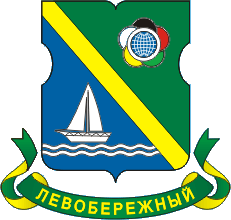 ОТЧЕТДиректора ГБУ города Москвы «Жилищникрайона Левобережный» С.Ф. Семенченко«О работе учреждения за 2020 год»заседание Совета депутатов МО Левобережный16.03.2021Уважаемые депутаты, участники Собрания!В своем докладе я доведу информацию о проделанной работе в 2020 году и планах на 2021 год.В докладе отражены шесть ключевых тем:1. Вступительная часть2. Информационная часть, работа с обращениями граждан;3. Работа по взысканию задолженности за жилищно-коммунальные услуги;4. Безопасность;5. Благоустройство;6. План на 2021 год;В оперативном управлении ГБУ «Жилищник района Левобережный» города Москвы находится 32 многоквартирных дома, 136 дворовых территорий, 27 объектов дорожного хозяйства, 5 объединенных диспетчерских служб, 3 аварийные бригады, 46 единиц техники. Штатная численность ГБУ составляет 378 единиц, фактическая численность 321 человек. Территория разделена на 4 участка дворовых территорий, 1 участок МКД, 1 участок ОДХ. Все сотрудники рабочих специальностей обеспечены необходимым инвентарем и специализированной одеждой в полном объеме.В соответствии с постановлением Правительства Москвы №157-ПП «О полномочиях территориальных органов исполнительной власти города Москвы» и распоряжением управы района Левобережный №32 от 11.09.2020г за ГБУ «Жилищник» закреплено 9 скатных кровель и 1 кровля с металлическими свесами. Сформированы 3 бригады, все сотрудники прошли квалификационное обучение, о чем свидетельствуют личные удостоверения рабочих, обеспечены материалами, специализированной одеждой и допущены до работ на высоте.ИНФОРМАЦИОННАЯ ЧАСТЬРабота по взаимодействию с населением является одной из приоритетных задач деятельности ГБУ «Жилищник района Левобережный».В период 2020 года проводилась работа по следующим направлениям:- встречи руководителей Жилищника с жителями района и инициативными группами и приемы населения директором (до введения режима повышенной готовности в соответствии с указом Мэра Москвы № 12-УМ от 05.03.2020);- работа с обращениями граждан;- поддержка официального интернет-сайта ГБУ Жилищник района;- размещение и обновление информации в информационных зонах (стенды на территории района, в зонах общего пользования); - контроль за подготовкой и размещением ответов на вопросы жителей, поступающие на объединенный портал Правительства Москвы - «Наш город».За 2020 год в адрес ГБУ Жилищник района Левобережный поступило -2982 обращений на портал «Наш город» (3884 за 2019 год), из них по вопросам сферы ЖКХ и благоустройства –1912 обращений, по вопросам обслуживания и содержания многоквартирных жилых домов – 309, по вопросам содержания объектов дорожного хозяйства – 409 обращений, по вопросам содержания городских объектов-199 и парков –153 обращения.Через систему электронного документооборота Правительства Москвы (далее - МОСЭДО) на рассмотрение поступило 2290 обращений граждан (2609 за 2019 год).Учитывая изложенное, в целом от жителей района в электронных ресурсах МОСЭДО и Портал "Наш город" было зарегистрировано и отработано - 5272 обращения.По-прежнему, чаще других, в обращениях поднимались вопросы уборки территории, содержания, эксплуатации и капитального ремонта жилищного фонда и вопросы благоустройства.Объединенными диспетчерскими службами ГБУ за 2020 год было принято и отработано 42.264 заявки.  На все вопросы своевременно были подготовлены квалифицированные ответы с приложением фотоматериалов о проведенной работе, в соответствии с действующими нормативно-правовыми актами и отработаны в полном объеме.Хочу подчеркнуть тот факт, что большое количество обращений во много раз усложняет и создает непреодолимые трудности в распределении и выполнении непосредственных ПЛАНОВЫХ работ, что ведет к увеличению времени отработки и скоплению количества проблемных зон.Информационная работа ведется на сайте ГБУ, в социальных сетях фейсбук (Facebook) и инстаграмм (Instagram)Электронный домВо второй половине 2020 года на территории района был запущен пилотный проект «Электронный дом», который позволил организовать электронное голосование собственников двух многоквартирных домов, по адресам Валдайский проезд д.6 и ул. Фестивальная д.3. Вопрос обеспечения объективного, всестороннего и своевременного рассмотрения обращений граждан, внедрения механизма «обратной связи» с заявителями находится на личном контроле.Работа по взысканию задолженности за жилищно-коммунальные услугиДля достижения плановых показателей валового сбора денежных средств с населения за предоставление коммунальных услуг ГБУ «Жилищник района Левобережный» проводится следующий комплекс мероприятий:1. На официальном сайте ГБУ «Жилищник района Левобережный» на постоянной основе размещается и обновляется информация о способах оплаты за ЖКУ, а также последствиях в результате отсутствия оплаты за ЖКУ;2. Ежемесячно по почтовым ящикам должников разносятся цветные долговые ЕПД. 3. На подъездах жилых многоквартирных домов два раза в неделю расклеиваются списки квартир с имеющимися задолженностями за ЖКУ свыше 2 месяцев. 4. Ежедневно производится обзвон должников и в адрес должников, два-три раза в неделю, направляются уведомления с целью доведения до них информации о необходимости оплаты задолженности за ЖКУ, а также мерах, которые будут приняты Учреждением, в случае отказа от погашения задолженности.5. Сотрудниками Учреждения на постоянной основе производится поквартирный обход с целью вручения уведомления (под подпись должника) о задолженности за ЖКУ и о мерах, которые будут приняты Учреждением, в случае отказа от погашения задолженности.6. С должниками, чье финансовое состояние не позволяет единовременно оплатить образовавшуюся задолженность, заключаются соглашения о погашении задолженности по оплате жилого помещения и коммунальных услуг. В случае неисполнения должником своих обязательств по соглашению более чем на 2 месяца, ему направляется уведомление о возможном ограничении водоотведения.7. Еженедельно в МФЦ района делается запрос для подготовки комплектов документов для подачи в суд. Запрос обрабатывается в течении недели. После получения пакета документов, проводится юридическая экспертиза представленных документов, формируется необходимый пакет документов для подачи в судебные участки. После вынесения решений о взыскании задолженности судебные приказы направляются должникам посредствам почты РФ заказным письмом с уведомлением.  С момента получения почтового уведомления начинается десятидневный срок на обжалование вынесенного судебного приказа.    	8. Ведется претензионно-исковая работа по взысканию задолженности по оплате жилого помещения и коммунальных услуг, а именно:а) Подача заявления о вынесении судебных приказов, в суды по территориальной подсудности, для взыскания задолженности по оплате жилого помещения и коммунальных услуг.В случае отмены судебных приказов по инициативе должника, подготавливаются и направляются в суды, по подсудности, исковые заявления о взыскании задолженности за ЖКУ. б) Передача полученных исполнительных документов в ССП и Банки для принудительного взыскания задолженности.Общее количество физических лицевых счетов собственников многоквартирных домов, находящихся в управлении ГБУ «Жилищник» составляет 4261. Общая сумма задолженности собственников, составляет 16.998.317,48 рублей.По состоянию на 1 марта 2021года, в суд подано 66 заявлений на сумму 1 691 430,02 руб. Получено из суда: 34 исполнительных документа на сумму 1 322 086,55 руб. (включая исполнительные документы 2020 года). На рассмотрении в суде находится 97 заявлений на сумму 1 903 492,39 руб. По ФЛС с задолженностью менее 6 мес. проводится досудебная работа. Направлены уведомления должникам (в почтовые ящики в количестве 3125 шт.).Сумму долга считаю внушительной. Данный факт усложняет выполнение работ по содержанию и эксплуатации МКД, создает риски по оплате подрядным организациям, обслуживающих системы жизнеобеспечения МКД (ИТП, ДУиППА, лифты), а также оплату предоставления услуг ресурсоснабжающих организаций.БЕЗОПАСНОСТЬО деятельности ГБУ «Жилищник района Левобережный» по вопросам предупреждения и ликвидации чрезвычайных ситуаций, и обеспечению пожарной безопасности.В ГБУ «Жилищник района Левобережный» 32 строения, 12 из которых оснащены системой ДУ и ППА. На их обслуживание заключены договора со специализированными организациями.Техниками ГБУ «Жилищник района Левобережный» проводятся регулярные обходы жилых домов, в том числе проверки приквартирных холлов, переходных балконов на предмет их захламленности. За истекший период 2020 года на территории района произошло 2 пожара Основная причина пожара: неосторожное обращение с огнем.Работа по предупреждению пожаров, предотвращению гибели и травмирования при них является в настоящее время первоочередной задачей.	Для обеспечения безопасности и антитеррористической защищенности в жилом секторе района сотрудниками ГБУ «Жилищник» ежедневно осуществляется контроль за закрытием, опломбированием и опечатыванием чердачных, подвальных помещений, а также помещений мусоросборных камер в жилом фонде района на предмет недопущения проникновения в них посторонних лиц.БЛАГОУСТРОЙСТВОВ 2020 году выполнено:- благоустройство по адресу Ленинградское ш. от вл. 59 до вл. 57 стр. 33;- работы по устройству дорожно-тропиночной сети с карманами, замена и установка бортовых камней, ремонт газона с посевом семян травы, ремонт ступеней с установкой поручней и пандуса; - работы по установке парковых диванов 16 шт. и установке урн из фактурной крошки, в количестве 16 шт., а также выполнены работы по посадке кустарниковой растительности, в количестве 1010 шт. - проведена реконструкция 2-х контейнерных площадок по адресам Фестивальная ул. д. 41/2, Ленинградское шоссе, д. 108.- в рамках программы «От дома до дома 2020» выполнена замена асфальтобетонного покрытия на 4 объектах дорожного хозяйства:1) разворот под Бутаковским мостом2) проезд от Валдайского проезда до Прибрежного проезда3) подъезд к дому №9 по Фестивальной улице (подъезд к ЗАГСу)4) проезд от Ленинградского ш. до Ленинградского ш. 96, к.5Посадка зеленых насажденийВ 2020 году проведены работы по реализации программы «Миллион деревьев» по посадке 45 деревьев по адресам: Валдайский пр. 9 а к. 1Валдайский пр. 13 стр.2, 13А к. 1Валдайский пр. 17 а к. 1Ленинградское ш. 114Ленинградское ш. 108Ленинградское ш. 112 к.2Ленинградское ш. 112 к.3Ленинградское ш. 112 к.4Ленинградское ш. 122Прибрежный пр. 4Смольная ул. 29,31Фестивальная ул. 5Фестивальная ул. 7Валдайский пр. 7Валдайский пр. 11Ленинградское шоссе 116и 2159 кустарников по адресам: Беломорская ул. 11 к. 1Валдайский пр. 9 а к. 1Валдайский пр. 13 стр.2, 13А к. 1Валдайский пр. 17 а к. 1Ленинградское ш. 114Ленинградское ш. 108Ленинградское ш. 112 к.3Ленинградское ш. 112 к.4Ленинградское ш. 122Прибрежный пр. 4Смольная ул. 29,31Смольная ул. 51 к. 1Фестивальная ул. 5Фестивальная ул. 7Валдайский пр. 7Валдайский пр. 11Ленинградское шоссе 116Что касается проблемных вопросов в части организации работы по уборке территории, могу пояснить следующее:В связи с пандемией и закрытием международных границ страны в ГБУ на сегодняшний день на мастерских участках дворовых территорий имеется не полная укомплектованность дворниками, которая составляет 40%. В связи с выпадением сверхнормативных осадков, уборка и вывоз снега осуществляется в соответствии с графиком уборки территории по мере высвобождения мощностей снегоплавильных установок. По уборке территории проводятся работы до уплотненного состояния, а также производится обработка территории противогололедными материалами. В дальнейшем, по мере высвобождения мощностей снегоплавильных установок, проводится уборка уплотненного снега, а также вывоз снеговых масс с газонов. Беспрепятственный и безопасный проход/проезд обеспечен во всех дворах, на всех ООТ, на ТПУ и проездах.ПЛАН НА 2021 ГОДВ 2021 году планируются работы по благоустройству на следующих дворовых территориях и учреждениях образования:В 2021 году запланированы работы по посадке зеленых насаждений в рамках реализации программы «Миллион деревьев» по посадке 36 деревьев по адресам: - Беломорская ул. 18А к.2;- Беломорская ул. 14 к.1;- Беломорская ул. 11 к.2;- Беломорская ул. 13 к.1;- Валдайский пр. 10 к.1;- Ленинградское шоссе 132;- Ленинградское шоссе 112 к.2;- Ленинградское шоссе 114;- Ленинградское шоссе 112 к.3;- Смольная ул. 61 к.1;- Беломорская ул. 18 к.1;- Беломорская ул. 11 к.1;- Смольная ул. 65;И 1790 кустарников по адресам:- Беломорская ул. 18а;- Беломорская ул. 18А к.2;- Беломорская ул. 14 к.1;- Беломорская ул. 11 к.2;- Беломорская ул. 13 к.1;- Валдайский пр. 10 к.1;- Ленинградское ш. 112 к.4;- Ленинградское ш. 132;- Ленинградское ш. 112 к.2;- Ленинградское ш. 114;- Ленинградское ш. 112/1 к.1;- Ленинградское ш. 112 к.3;- Прибрежный пр. 7;- Смольная ул. 49;- Фестивальная ул. 11;- Беломорская ул. 18А к.1;- Беломорская ул. 18 к.1;- Беломорская ул. 11 к.1;- Ленинградское шоссе 94 к.1;- Смольная ул. 65.Установка опор освещения в 2021Запланированы работы по установке опор наружного освещения по адресам:- Ленинградское ш., д.92, к.1;- Ленинградское ш. д. 102;- Прибрежный пр-д, д.8;- Смольная ул., д.63;- Смольная ул., д.71;- Валдайский проезд 15; - Ленинградское ш. д. 108 к.2;- Беломорская ул. д. 11 к.1;- Беломорская ул. д. 13 к.1;- Валдайский проезд 9а к.1;- Смольная ул. д. 41,43,45;- Смольная ул. 39;- Валдайский проезд д.10 к.1;- Фестивальная ул. 5;- Фестивальная ул. 3;- Прибрежный проезд д. 1;- Беломорская ул. д. 5 к.1;- Валдайский пр. 13А к.1;- Беломорская ул. д. 10 к.2;- Беломорская ул. д. 8 к.1;- Ленинградское ш. д. 114;- Ленинградское ш. д. 128 к.2;- Ленинградское шоссе д. 124 к.3.В 2021 году запланирован ремонт 3 подъездов:Также в 2021 году будет возобновлен ремонт 10 подъездов, работы в которых были приостановлены в 2020 году, в связи с пандемией COVID-19:Силами ГБУ «Жилищник района Левобережный» по контрактам ФКР в 2021 году запланирован капитальный ремонт общего имущества в многоквартирных домах района по следующим адресам:Колобовский 2-й пер. дом 11(4 системы) ремонт фасада, ремонт системы электроснабжения, ремонт подвальных помещений, относящихся к общему имуществу собственников помещений, ремонт подъездов, направленный на восстановление их надлежащего состояния и проводимый при выполнении иных работБульвар Матроса Железняка дом.3 корп.1(3 системы) Ремонт внутридомовых инженерных систем теплоснабжения (стояки), ремонт фасада, ремонт подъездов, направленный на восстановление их надлежащего состояния и проводимый при выполнении иных работО ходе реализации мероприятий (работ) программы 2021 г.На 2021 год запланировано:1.	Выполнение работ по благоустройству дворовых территорий в рамках программ СУР и СУР АГ в 2021 году. Документация на сумму 	33,5 млн рублей согласована и утверждена на финансовой комиссии. Согласовано межведомственной рабочей группой 16.02.2021. Срок выполнения 31.08.2021г. 2.	Выполнение работ по ремонту асфальтобетонного покрытия и замене бортового камня в рамках благоустройства дворовой территории района Левобережный Северного административного округа в 2021 году. Документация на сумму 	15 млн рублей сформирована. Включено в совместный лот.  Выдана положительное заключение экспертизы. Закупка находится на согласовании межведомственной рабочей группой.3.	Выполнение работ по понижению газонов в 2021 году. Работы будут выполняться собственными силами. Торговые процедуры опубликованы на торговой площадке4.	Выполнение работ по благоустройству объектов образования (2 объекта).ул. ул. Смольная, д. 47А, Ленинградское ш., д. 106А.  Крайний срок выполнения 31.08.2021г Закупка согласована межведомственной рабочей группой. Планируется проводиться совместная закупка. Подготовка к публикации осуществлена. Также одобрена программа развития ГБУ «Жилищник района Левобережный» на 2021 год , которая включает в себя полноценное обеспечение городка временного проживания сотрудников, приобретение дополнительной техники, в том числе покупка автомобиля для аварийной службы с оборудованием, ремонт офиса и помещений, находящихся в оперативном управлении ГБУ, а также замена оргтехники ГБУ.Доклад оконченБЛАГОДАРЮ ЗА ВНИМАНИЕАдрес МРВид работыДворовая территория по адресу: Ленинградское шоссе 112 к.2замена бортового камня, ремонт газонов, устройство резинового покрытия, замена МАФ, ремонт детской площадки, ремонт асфальтобетонного покрытия, замена бортового камняДворовая территория по адресу: Ленинградское шоссе 112/1 к.1ремонт асфальтобетонного покрытия, замена бортового камняДворовая территория по адресу: Ленинградское шоссе 124 к.3замена бортового камня, ремонт газонов, устройство резинового покрытия, замена МАФ, ремонт детской площадки, ремонт спортивной площадки, ремонт асфальтобетонного покрытия, замена бортового камняДворовая территория по адресу: Ленинградское шоссе 126ремонт асфальтобетонного покрытия, замена бортового камняДворовая территория по адресу: Ленинградское шоссе 128 к.2замена бортового камня, ремонт газонов, устройство ограждений, устройство резинового покрытия, замена МАФ, ремонт детской площадки, ремонт асфальтобетонного покрытия, замена бортового камняДворовая территория по адресу: Прибрежный пр. 4ремонт асфальтобетонного покрытия, замена бортового камняАдресПодъездыФестивальная 41, к.12Фестивальная 41, корп.41АдресПодъездыБеломорская ул., 18-А1Ленинградское ш. 1082Смольная ул.. 57-13Фестивальная 41, к.12Фестивальная 41, корп.42